VY_32_INOVACE_135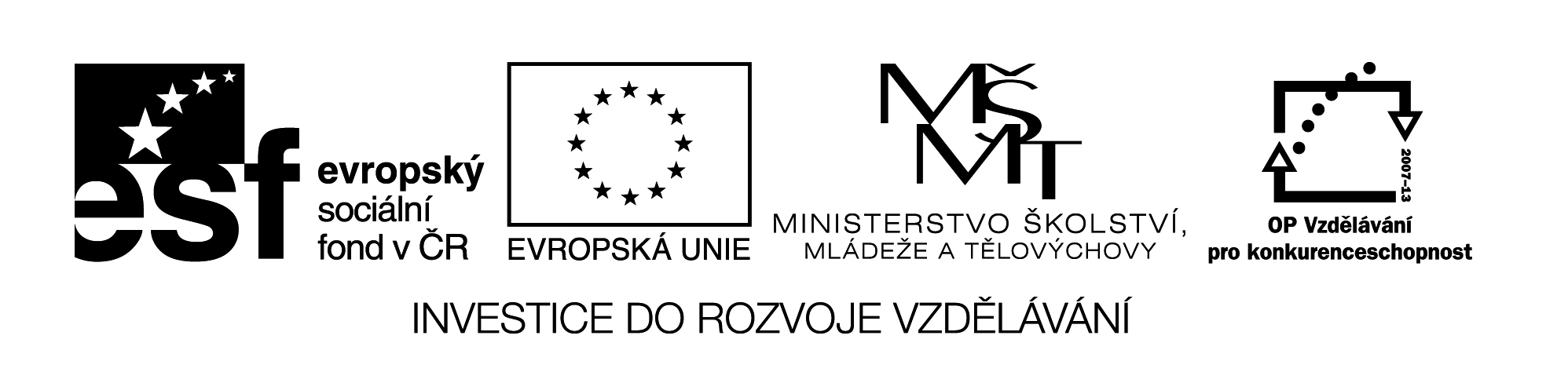 MEINE   FAMILIE Ergänze richtige Wörter in den Text.Hannes und Erich sind Freunde.  Sie sind jetzt zu Hause und sie haben Fotos.  Hannes erzählt : „Das ist meine Familie. Kennst du sie? Das ist mein Vater,  er heiβt  ……………………., er ist 42 Jahre alt. Er arbeitet als …………….. .“  Erich fragt : „Und ……….. ist das? Deine Schwester?“„Ja, ………………. Schwester Karin. Sie ist 6. Karin malt und tanzt gern. Meine Mutter ……………. hier rechts. Sie …………… Margot, ist 39 Jahre …………. . Sie arbeitet als Ärztin im Krankenhaus.“ „Und der ……………, wer ist das?“  Hannes lacht : „ Martin, mein Bruder. Er ist noch klein, 3 Jahre. Martin spielt gern ………….. . Also wir sind drei ………………….. . Der Hund auf dem Foto heiβt Ralf.“  LESETEST - antworte auf diese Fragen :Wie heiβt die Mutter ?Hat Hannes einen Bruder ?Wie  heiβt die Schwester ?Wie alt ist sie ?Wer ist Ralf ?Název materiálu :                 VY_32_INOVACE_135Anotace :                                    Žáci doplňují do textu MEINE FAMILIE vhodná slova z nabídky pod                                                      textem. V dalším cvičení odpovídají na otázky – odpovědi vyhledávají                                                     v úvodním textu. Autor :                                         Mgr. Jana VokrouhlíkováJazyk :                                         němčinaOčekávaný výstup :                  základní vzdělávání – 2. stupeň – Jazyk a jazyková komunikace –                                                     Německý jazyk – rozumí nejjednodušším textům,  umí vyhledat   v                                                      přiměřeně obtížném textu potřebné informace a odpověď na otázku.       Speciální vzdělávací potřeby :  žádnéKlíčová slova :                             die FamilieDruh učebního materiálu :      pracovní list – začátečníciDruh interaktivity :                    aktivitaCílová skupina  :                         žákStupeň a typ vzdělávání :         základní vzdělávání – 2. stupeň Typická věková skupina :          12 – 13Celková velikost  :                18 kB